Publicado en   el 14/10/2015 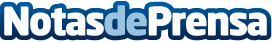 Los índices de ocupación hotelera esperados para octubre, noviembre y diciembre son 82%, 77% y el 72% respectivamenteDatos de contacto:Nota de prensa publicada en: https://www.notasdeprensa.es/los-indices-de-ocupacion-hotelera-esperados Categorias: Canarias Turismo http://www.notasdeprensa.es